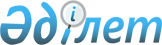 Об утверждении Правил разработки и утверждения нормативов предельно допустимых выбросов парниковых газов и потребления озоноразрушающих веществ
					
			Утративший силу
			
			
		
					Приказ Министра охраны окружающей среды Республики Казахстан от 13 декабря 2007 года № 350-п. Зарегистрирован в Министерстве юстиции Республики Казахстан 10 января 2008 года № 5087. Утратил силу приказом Министра охраны окружающей среды Республики Казахстан от 1 февраля 2012 года № 170-Ө

      Сноска. Утратил силу приказом Министра охраны окружающей среды РК от 01.02.2012 № 170-Ө.      В соответствии с подпунктом 30) статьи 17 Экологического кодекса Республики Казахстан от 9 января 2007 года, ПРИКАЗЫВАЮ: 

      1. Утвердить прилагаемые Правила разработки и утверждения нормативов предельно допустимых выбросов парниковых газов и потребления озоноразрушающих веществ. 

      2. Настоящий приказ вводится в действие по истечении десяти календарных дней после их первого официального опубликования.       Министр Утверждены приказом         

Министра охраны окружающей     

среды Республики Казахстан     

от 13 декабря 2007 г. N 350-п    

  Правила разработки и утверждения нормативов предельно 

допустимых выбросов парниковых газов и потребления 

озоноразрушающих веществ  1. Общие положения 

      1. Правила разработки и утверждения нормативов предельно допустимых выбросов парниковых газов и потребления озоноразрушающих веществ (далее - Правила) разработаны в соответствии с Экологическим кодексом Республики Казахстан и определяют порядок разработки и утверждения нормативов предельно допустимых выбросов парниковых газов и потребления озоноразрушающих веществ. 

      Нормирование выбросов парниковых газов будет применяться после ратификации Республикой Казахстан Киотского протокола. 

      2. Правила распространяются на юридических и физических лиц, участвующих в предпринимательской деятельности, связанной с выбросами парниковых газов и потреблением озоноразрушающих веществ (далее - природопользователи). 

      3. За разрешенный предельно допустимый уровень выбросов парниковых газов принимается предельное количество выбросов парниковых газов, разрешенное к выбросу в атмосферу в единицу времени (год, секунда). 

      4. За разрешенный предельно допустимый уровень потребления озоноразрушающих веществ принимается предельное количество потребления озоноразрушающих веществ, разрешенное к потреблению.  

  2. Расчет нормативов предельно допустимых выбросов парниковых газов 

      5. Норматив предельно допустимых выбросов парниковых газов стационарных источников (далее - ПДВ ПГ) рассчитываются для каждого источника парниковых газов. В целом для предприятия нормативы предельнодопустимых выбросов устанавливаются по совокупности значений нормативов выбросов для отдельных действующих, проектируемых и реконструируемых источников выбросов данного предприятия. 

      6. Методика расчета предельно допустимых выбросов парниковых газов обосновывается в проекте предельно допустимых выбросов парниковых газов (далее - проект ПДВ ПГ). 

      7. Для получения разрешения на выбросы парниковых газов природопользователи представляют в уполномоченный орган в области охраны окружающей среды проект ПДВ ПГ. 

      8. Проект ПДВ ПГ разрабатывается природопользователем самостоятельно или с привлечением специализированных организаций. Для разработки проекта ПДВ ПГ необходимо иметь лицензию на оказание работ/услуг в области охраны окружающей среды. 

      9. Проект ПДВ ПГ должен содержать следующие разделы: 

      1) наименование организации-природопользователя в чьей собственности/владении находятся источники парниковых газов; 

      2) наименование организации разработчика проекта ПДВ ПГ; 

      3) Ф.И.О. и должности лиц составивших и утвердивших проект ПДВ ПГ; 

      4) схематическая карта размещения источников парниковых газов, масштаб, географические координаты; 

      5) вид экономической деятельности и общие сведения эксплуатации; 

      6) инвентаризацию парниковых газов; 

      7) расчетную часть; 

      8) мероприятия по снижению парниковых газов; 

      9) источники данных об объекте. Указать наименование документа(ов), дату, авторов откуда были взяты данные представленные в данном проекте. 

      10. Проект ПДВ ПГ утверждается первым руководителем организации и направляется в уполномоченный орган в области охраны окружающей среды на экологическую экспертизу. 

      11. На основании положительной экологической экспертизы проекта ПДВ ПГ уполномоченный орган в области охраны окружающей среды определяет базовый год (год установления ограничений) и график сокращения парниковых газов для природопользователя. 

      Предельно допустимые выбросы парниковых газов не должны превышать уровень выбросов парниковых газов в базовом году. 

      12. В случае получения отрицательного заключении государственной экологической экспертизы на проект ПДВ ПГ, природопользователь действует в соответствии со статьей 51 Экологического кодекса Республики Казахстан.  

  3. Расчет предельно допустимого потребления озоноразрушающих веществ 

      13. Нормативы предельно допустимого потребления озоноразрушающих веществ (далее - ОРВ) рассчитываются на основе инвентаризации и графика сокращения ОРВ. 

      14. Нормативы предельно допустимого потребления ОРВ (далее - проект ПДВ ОРВ) рассчитываются природопользователем самостоятельно или с привлечением специализированных организаций. Для разработки проекта ПДВ ОРВ необходимо иметь лицензию на оказание работ/услуг в области охраны окружающей среды. 

      15. Проект ПДВ ОРВ должен содержать следующие разделы: 

      1) наименование организации-природопользователя;  

      2) наименование организации разработчика проекта ПДВ ОРВ; 

      3) Ф.И.О. и должности лиц составивших и утвердивших проект ПДВ ОРВ;

      4) вид экономической деятельности и общие сведения эксплуатации;

      5) данные ввоза/вывоза ОРВ; 

      6) данные ввоза/вывоза продукции, содержащей ОРВ; 

      7) количество потребленных ОРВ по видам деятельности;  

      8) мероприятия по сокращению ОРВ; 

      16. Уполномоченный орган в области охраны окружающей среды на основе инвентаризации потребления озоноразрушающих веществ природопользователя определяет базовый год и график сокращения озоноразрушающих веществ до полного их исключения из потребления. 
					© 2012. РГП на ПХВ «Институт законодательства и правовой информации Республики Казахстан» Министерства юстиции Республики Казахстан
				